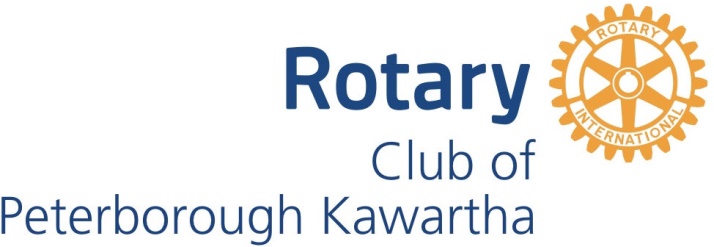 World Community ServiceRequest for FundingAll projects requiring funding from the Rotary Club of Peterborough Kawartha’s World Community Service committee must entail an international component. All applicants are encouraged to thoroughly read the Funding Application Form prior to completing it. In some cases, a secondary request for information may be made by the Club’s World Community Service Committee, the committee assigned to oversee your request. Generally speaking the Committee will spend up to $2,000 per project and we are willing to partner with other organizations to achieve your total project-funding goal.About RotaryRotary is a worldwide organization of more than 1.23 million business, professional and community leaders. Members of Rotary clubs, known as Rotarians, provide humanitarian service, encourage high ethical standards in all vocations, and help build goodwill and peace in the world.There are 35,784 Rotary clubs in more than 200 countries and geographic areas. Clubs are nonpolitical, nonreligious and open to all cultures, races and creeds. As signified by the motto Service Above Self, Rotary’s main objective is service in the community, in the workplace and globally.MissionThe mission of Rotary International is to provide service to others, promote integrity, and advance world understanding, goodwill and peace through the fellowship of business, professional and community leaders.The Four Way TestThe test, which has been translated into more than 100 languages, asks the following questions:Is it the TRUTH?Is it FAIR to all concerned?Will it build GOODWILL and BETTER FRIENDSHIPS?Will it be BENEFICIAL to all concerned?Source of FundingThe Rotary Club of Peterborough Kawartha has a membership of over 40. Each year the club raises funds through its many activities that are distributed to organizations that provide programs and services in the City of Peterborough and internationally.  Please complete, print and mail/email to:  Dawn Straka, World Community Service Committee Chair, 32 Leanne Avenue, ON. K9J 6X8 Email address: straka@nexicom.netRequestDate:Name of person or organization:Contact Person:Telephone No:Email address:Address:Website:Are you a Registered Canadian Charity? (if so please provide Number):Describe your organization:Describe the need, what the money will be used for and who will benefit:Total cost of program:Funding requested (Please be as specific as possible):What other organizations have you approached for this project?Please add any additional information you think would help us make a decision:Thank you.Dawn Straka, WCS Chair,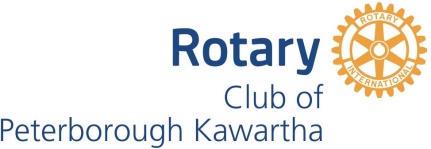 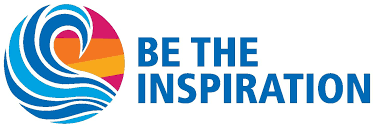 